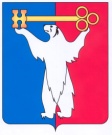 АДМИНИСТРАЦИЯ ГОРОДА НОРИЛЬСКАКРАСНОЯРСКОГО КРАЯПОСТАНОВЛЕНИЕ24.02.2022                                            г. Норильск                                                  № 110О внесении изменений в постановление Администрации города Норильска от 31.05.2013 № 238В соответствии с Федеральным законом от 27.07.2010 № 210-ФЗ «Об организации предоставления государственных и муниципальных услуг», ПОСТАНОВЛЯЮ:Внести в Административный регламент предоставления муниципальной услуги по предоставлению информации об организации дополнительного образования в муниципальных учреждениях дополнительного образования, подведомственных Управлению по спорту Администрации города Норильска, утвержденный постановлением Администрации города Норильска от 31.05.2013     № 238 (далее – Административный регламент), следующие изменения:1.1. Абзац шестой пункта 2.5 Административного регламента изложить в следующей редакции:«- Федеральный закон от 27.07.2010 № 210-ФЗ «Об организации предоставления государственных и муниципальных услуг»;».1.2. Пункт 2.6.2 Административного регламента изложить в следующей редакции:«2.6.2. При обращении Заявителей в устном порядке Заявителю необходимо предоставить документы, удостоверяющие личность гражданина Российской Федерации, в том числе военнослужащих, а также документы, удостоверяющие личность иностранного гражданина, лица без гражданства, включая вид на жительство и удостоверение беженца, указать, какая информация необходима Заявителю, номер контактных телефонов, по которым можно связаться с Заявителем.».1.3. Дополнить Административный регламент пунктом 2.17 следующего содержания:«2.17. Предоставление муниципальной услуги в упреждающем (проактивном) режиме не осуществляется.».1.4. Дополнить Административный регламент пунктом 3.15 следующего содержания: «3.15. Порядок предоставления муниципальной услуги не зависит от категории объединенных общими признаками заявителей, указанных в пункте 1.2 настоящего Административного регламента. В связи с этим варианты предоставления муниципальной услуги, включающие порядок предоставления указанной услуги отдельным категориям заявителей, объединенных общими признаками, в том числе в отношении результата муниципальной услуги, за получением которого они обратились, не устанавливаются.».2. Опубликовать настоящее постановление в газете «Заполярная правда» и разместить его на официальном сайте муниципального образования город Норильск.3. Настоящее постановление вступает в силу после его официального опубликования в газете «Заполярная правда».Глава города Норильска						                       Д.В. Карасев